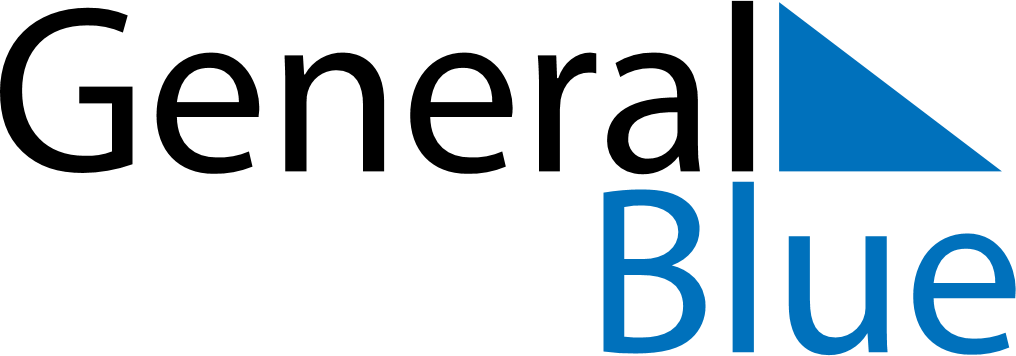 December 2022December 2022December 2022December 2022Faroe IslandsFaroe IslandsFaroe IslandsSundayMondayTuesdayWednesdayThursdayFridayFridaySaturday122345678991011121314151616171819202122232324Christmas Eve2526272829303031Christmas DayBoxing DayNew Year’s Eve